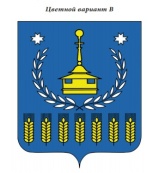 СОВЕТ ДЕПУТАТОВМУНИЦИПАЛЬНОГО ОБРАЗОВАНИЯ«МУНИЦИПАЛЬНЫЙ ОКРУГВОТКИНСКИЙ РАЙОНУДМУРТСКОЙ РЕСПУБЛИКИ»«УДМУРТ ЭЛЬКУНЫСЬ ВОТКА ЁРОС МУНИЦИПАЛ ОКРУГ»МУНИЦИПАЛ КЫЛДЫТЭТЫСЬДЕПУТАТЪЁСЛЭН КЕНЕШСЫРЕШЕНИЕ«29»  апреля   2022 года                                                                                   № 260г. ВоткинскО признании утратившими силу некоторыхрешений советов  депутатов муниципальныхобразований  сельских поселений Воткинского районаС учетом изменения действующего законодательства, руководствуясь Законом УР от 10 июня 2021 года № 65-РЗ «О преобразовании муниципальных образований, образованных на территории Воткинского района Удмуртской Республики, и наделении вновь образованного муниципального образования статусом муниципального округа», Уставом муниципального образования «Муниципальный округ Воткинский район Удмуртской Республики»,Совет депутатов муниципального образования «Муниципальный округ Воткинский район Удмуртской Республики» решает:1. Признать утратившими силу следующие решения советов депутатов муниципальных  образований  сельских поселений: - решение Совета депутатов муниципального образования «Нововолковское» от 17.03.2016 года №141 «О порядке размещения сведений о доходах, расходах, об имуществе и обязательствах имущественного характера лиц, замещающих муниципальные должности, и членов их семей на официальном сайте муниципального образования «Нововолковское» размещения на официальном сайте  и предоставления этих сведений средствам массовой информации для опубликования»;- решение Совета депутатов муниципального образования «Верхнеталицкое» от 18.03.2016 года №153 «О порядке представления лицом, замещающим муниципальную должность, сведений о своих доходах, расходах, об имуществе и обязательствах имущественного характера и сведений о доходах, расходах, об имуществе и обязательствах имущественного характера членов своей семьи, порядке проверки указанных сведений и их размещения на официальном сайте муниципального образования "Верхнеталицкое" и предоставления этих сведений средствам массовой информации для опубликования»;- Решение Совета депутатов муниципального образования «Кварсинское» № 163 от 16.03.2016г. «О порядке предоставления депутатом Совета депутатов муниципального образования «Кварсинское» сведений о доходах, расходах, об имуществе и обязательствах имущественного характера и сведений о доходах, расходах, об имуществе и обязательствах имущественного характера членов своей семьи и порядке размещения указанных сведений на официальном сайте муниципального образования «Кварсинское» и предоставление этих сведений средствам массовой информации для опубликования»;- Решение Совета депутатов муниципального образования «Кварсинское» №72 от 21.03.2018 «О признании утратившими силу отдельных положений решения Совета депутатов муниципального образования «Кварсинское» от 16.03.2016 г. № 163 «О порядке представления депутатом Совета депутатов муниципального образования «Кварсинское» сведений о  доходах, расходах, об имуществе и обязательствах имущественного характера и сведений о доходах, расходах, об имуществе и обязательствах имущественного характера членов своей семьи и порядке размещения  указанных сведений на официальном сайте муниципального образования «Кварсинское» и предоставления этих сведений средствам массовой информации для опубликования»;- решение Совета депутатов муниципального образования «Кварсинское»  от 26.06.2012 года №23 «О предоставлении лицом, замещающим муниципальную должность (претендующим на замещение муниципальной должности) в органах местного самоуправления муниципального образования «Кварсинское» сведений о доходах, об имуществе, принадлежащем на праве собственности, и обязательствах имущественного характера»;- решение Совета депутатов муниципального образования «Кварсинское»  № 71 от 21.03.2018г. О внесении изменений в решение Совета депутатов муниципального образования «Кварсинское» от 26.06.2012 г. № 23 «О предоставлении лицом, замещающим муниципальную должность (претендующим на замещение муниципальной должности) в органах местного самоуправления муниципального образования «Кварсинское» сведений о доходах, об имуществе, принадлежащем на праве собственности, и обязательствах имущественного характера»;- Решение Совета депутатов муниципального образования «Кварсинское»   №215 от 24.03.2021г  «О порядке представления лицом, замещающим муниципальную должность, сведений о своих доходах, расходах, об имуществе и обязательствах имущественного характера и сведений о доходах, расходах, об имуществе и обязательствах имущественного характера членов своей семьи, порядке проверки указанных сведений и их размещения на официальном сайте муниципального образования «Кварсинское» и предоставления этих сведений средствам массовой информации для опубликования»;- Решение Совета депутатов муниципального образования «Кварсинское»   №172 от 06.05.2016г  «Об утверждении Положения  о порядке принятия лицам. Замещающим должности муниципальных служащих в Администрации  муниципального образования «Кварсинское», почетных и специальных званий, наград и иных знаков отличия иностранных государств, международных организаций, политических партий, иных общественных объединений и других организаций»;- решение Совета депутатов муниципального образования «Гавриловское» от 18.03.2016 года №146 № «О порядке представления лицом, замещающим муниципальную должность, сведений о своих доходах, расходах, об имуществе и обязательствах имущественного характера и сведений о доходах, расходах, об имуществе и обязательствах имущественного характера членов своей семьи, порядке проверки указанных сведений и их размещения на официальных сайтах органов местного самоуправления и предоставления этих сведений средствам массовой информации для опубликования»;- решение Совета депутатов муниципального образования «Гавриловскоое» от 28.04.2016г года№158  О порядке представления лицом, замещающим муниципальную должность, сведений о своих доходах, расходах, об имуществе и обязательствах имущественного характера и сведений о доходах, расходах, об имуществе и обязательствах имущественного характера членов своей семьи, порядке проверки указанных сведений и их размещения на официальном сайте муниципального образования «Гавриловское» и предоставления этих сведений средствам массовой информации для опубликования»;-  решение Совета депутатов муниципального образования «Гавриловскоое» от  02.03.2018 г №80  «О признании утратившими силу отдельных положений решения Совета депутатов муниципального образования «Гавриловское» от 28.04.2016г. № 158 «О порядке представления лицом, замещающим муниципальную должность, сведений о своих доходах, расходах, об имуществе и обязательствах имущественного характера и сведений о доходах, расходах, об имуществе и обязательствах имущественного характера членов своей семьи, порядке проверки указанных сведений и их размещения на официальном сайте муниципального образования «Гавриловское» и предоставления этих сведений средствам массовой информации для опубликования»;-  решение Совета депутатов муниципального образования «Гавриловскоое» от  26  февраля 2021 года№5-222 «О внесении изменений в Положение о порядке размещения сведений о доходах, расходах, об имуществе и обязательствах имущественного характера лиц, замещающих муниципальные должности, и членов их семей на официальном сайте муниципального образования «Гавриловское» и предоставления этих сведений средствам массовой информации для опубликования», утвержденное решением Совета депутатов муниципального образования «Гаврилоское» 28 апреля 2016 года;- решение Совета депутатов муниципального образования «Большекиварское»№ 123 от 18.03.2016 "Положение  о порядке размещения сведений о доходах, расходах, об имуществе и обязательствах имущественного характера лиц, замещающих муниципальные должности, и членов их семей на официальном сайте муниципального образования «Воткинский район» и предоставления этих сведений средствам массовой информации для опубликования»;-решение Совета депутатов муниципального образования «Большекиварское» № 70 от 28.02.2018 "Положение о  порядке предоставления лицом, замещающим муниципальную должность, сведений о доходах, расходах, об имуществе и обязательствах имущественного характера и сведений о доходах, расходах, об имуществе и обязательствах имущественного характера членов своей семьи, порядке проверки указанных сведений и их размещения на официальном сайте муниципального образования « Большекиварское» и предоставления этих сведений средствам массовой информации для опубликования»;-решение Совета депутатов муниципального образования «Большекиварское» № 186 от 18.03.2021 "О внесении изменений в Положение о порядке размещения сведений о доходах, расходах, об имуществе и обязательствах имущественного характера  депутата Совета депутатов муниципального образования «Большекиварское» и членов их семей на официальном сайте муниципального образования «Большекиварское» и предоставления этих сведений средствам массовой информации для опубликования», утвержденное решением Совета депутатов муниципального образования «Большекиварское» от 18.03.2016г. № 123;- решение Совета депутатов муниципального образования «Болгуринское» от 16.05.2016 г 169  «О порядке представления лицом, замещающим муниципальную должность, сведений о своих доходах, расходах, об имуществе и обязательствах имущественного характера и сведений о доходах, расходах, об имуществе и обязательствах имущественного характера членов своей семьи, порядке проверки указанных сведений и их размещения на официальном сайте муниципального образования «Болгуринское» и предоставления этих сведений средствам массовой информации для опубликования;-решение Совета депутатов муниципального образования «Болгуринское» 15.03.2018 г №76 «О признании утратившими силу отдельных положений решения Совета депутатов муниципального образования «Болгуринское» от 16.05.2016г. № 169 «О порядке представления лицом, замещающим муниципальную должность, сведений о своих доходах, расходах, об имуществе и обязательствах имущественного характера и сведений о доходах, расходах, об имуществе и обязательствах имущественного характера членов своей семьи, порядке проверки указанных сведений и их размещения на официальном сайте муниципального образования «Болгуринское» и предоставления этих сведений средствам массовой информации для опубликования»;-решение  Совета депутатов муниципального образования «Болгуринское»» 24.03.2021 №209 « О внесении изменений в Положение о порядке размещения сведений о доходах, расходах, об имуществе и обязательствах имущественного характера лиц, замещающих муниципальные должности, и членов их семей на официальном сайте муниципального образования «Болгуринское» и предоставления этих сведений средствам массовой информации для опубликования», утвержденное решением Совета депутатов муниципального образования «Болгуринское» от 16.05.2016г. № 16;
	- решение Совета депутатов муниципального образования «Кукуевское» № 160 от 22.03.2016г « О порядке предоставления депутатом Совета депутатов муниципального образования «Кукуевское» сведений о доходах, расходах, об имуществе и обязательствах имущественного характера и сведений о доходах, расходах, об имуществе и обязательствах имущественного характера членов своей семьи и порядке размещения указанных сведений на официальном сайте муниципального образования «Кукуевское» и предоставление этих сведений средствам массовой информации для опубликования»;-решение Совета депутатов муниципального образования «Кукуевское» № 172 от 16.05.2016  «О порядке представления лицом, замещающим муниципальную должность, сведений о своих доходах, расходах, об имуществе и обязательствах имущественного характера и сведений о доходах, расходах, об имуществе и обязательствах имущественного характера членов своей семьи, порядке проверки указанных сведений и их размещения на официальном сайте муниципального образования «Кукуевское» и предоставления этих сведений средствам массовой информации для опубликования»;-решение Совета депутатов муниципального образования «Кукуевское» № 65 от 06.03.2018г «О признании утратившими силу отдельных положений решения Совета депутатов муниципального образования «Кукуевское» от 16.05.2016г. № 172 «О порядке представления лицом, замещающим муниципальную должность, сведений о своих доходах, расходах, об имуществе и обязательствах имущественного характера и сведений о доходах, расходах, об имуществе и обязательствах имущественного характера членов своей семьи, порядке проверки указанных сведений и их размещения на официальном сайте муниципального образования «Кукуевское» и предоставления этих сведений средствам массовой информации для опубликования»;-решение Совета депутатов муниципального образования «Кукуевское» № 196 от 18.03.2021г « О внесении изменений в Положение о порядке размещения сведений о доходах, расходах, об имуществе и обязательствах имущественного характера лиц, замещающих муниципальные должности, и членов их семей на официальном сайте муниципального образования «Кукуевское» и предоставления этих сведений средствам массовой информации для опубликования», утвержденное решением Совета депутатов муниципального образования «Кукуевское» от 16.05.2016г. № 172»- решение Совета депутатов муниципального образования «Кукуевское»№ 197 от 18.03.2021 «О внесении изменений в Положение «О порядке предоставления депутатом Совета депутатов муниципального образования «Кукуевское» сведений о доходах, расходах, об имуществе и обязательствах имущественного характера и сведений о доходах, расходах, об имуществе и обязательствах имущественного характера членов своей семьи и порядке размещения указанных сведений на официальном сайте муниципального образования «Кукуевское» и предоставление этих сведений средствам массовой информации для опубликования», утвержденное  решением Совета депутатов муниципального образования «Кукуевское» от 22.03.2016г. №160;	-решение Совета депутатов муниципального образования «Камское» от19.03.2018 г №63 «О порядке размещения сведений о доходах, расходах, об имуществе и обязательствах имущественного характера лиц, замещающих муниципальные должности, и членов их семей на официальном сайте муниципального образования «Камское» и предоставления этих сведений средствам массовой информации для опубликования»;	- решение Совета депутатов муниципального образования «Перевозинское» от 30.03.2016 года №193 «Положение о порядке размещения сведений о доходах, расходах, об имуществе и обязательствах имущественного характера лиц, замещающих муниципальные должности, и членов их семей на официальном сайте муниципального образования «Перевозинское» и предоставления этих сведений средствам массовой информации для опубликования», утверждено решением Совета депутатов муниципального образования «Перевозинское»;	- решение Совета депутатов муниципального образования «Перевозинское» от 24.03.2021 год  №138 «О внесении изменений в Положение о порядке размещения сведений о доходах, расходах, об имуществе и обязательствах имущественного характера лиц, замещающих муниципальные должности, и членов их семей на официальном сайте муниципального образования «Перевозинское» и предоставления этих сведений средствам массовой информации для опубликования», утвержденное решением Совета депутатов муниципального образования «Перевозинское» от 30.03.2016 г. № 193»;	- На решение Совета депутатов муниципального образования «Июльское» от  28.03.2018 №73 «Об утверждении Положения о порядке размещения сведений о доходах, расходах, об имуществе и обязательствах имущественного характера лиц, замещающих муниципальные должности, и членов их семей на официальном сайте муниципального образования «Июльское» и предоставления этих сведений средствам массовой информации для опубликования»;	- На решение Совета депутатов муниципального образования «Июльское» от  25 февраля 2021 г. № 214 «О внесении изменений в Положение о порядке размещения сведений о доходах, расходах, об имуществе и обязательствах имущественного характера лиц, замещающих муниципальные должности, и членов их семей на официальном сайте муниципального образования «Июльское» и предоставления этих сведений средствам массовой информации для опубликования», утвержденное решением Совета депутатов муниципального образования «Июльское» от 29.03.2018г. № 73;	- Решение Совета депутатов муниципального образования «Светлянское»   № 64 от 28.02.2018 г. «Об утверждении Положения о порядке размещения сведений о доходах, расходах ,об имуществе и обязательствах имущественного характера лиц, замещающих муниципальные должности, и членов их семей на официальном сайте муниципального образования «Светлянское» и предоставления этих сведений средствам массовой информации для опубликования»- Решение Совета депутатов муниципального образования «Светлянское»   № 191 от 05.03.2021 «О внесении изменений в Положение о порядке размещения сведений о доходах, расходах, об имуществе и обязательствах имущественного характера лиц, замещающих муниципальные должности, и членов их семей на официальном сайте муниципального образования «Светлянское» и предоставления этих сведений средствам массовой информации для опубликования», утвержденное решением Совета депутатов муниципального образования «Светлянское» от 28.02.2018 г. № 64»;	- Решение совета депутатов муниципального образования «Первомайское» 27.04.2016 года  №154 «О порядке представления лицом, замещающим муниципальную должность, сведений о своих доходах, расходах, об имуществе и обязательствах имущественного характера и сведений о доходах, расходах, об имуществе и обязательствах имущественного характера членов своей семьи, порядке проверки указанных сведений и их размещения на официальных сайтах органов местного самоуправления и предоставления этих сведений средствам массовой информации для опубликования»;	- Решение  Совета депутатов муниципального образования «Первомайское» 22.02. 2018г. года№ 66 «О признании утратившими силу отдельных положений решения Совета депутатов муниципального образования «Первомайское» от 27.04.2016г. № 154 «О порядке представления лицом, замещающим муниципальную должность, сведений о своих доходах, расходах, об имуществе и обязательствах имущественного характера и сведений о доходах, расходах, об имуществе и обязательствах имущественного характера членов своей семьи, порядке проверки указанных сведений и их размещения на официальном сайте муниципального образования «Первомайское» и предоставления этих сведений средствам массовой информации для опубликования»;	- Решение совета депутатов муниципального образования «Первомайское» 22 января 2021 года №182 «О внесении изменения в Порядок размещения сведений о доходах, расходах, об имуществе и обязательствах имущественного характера лиц, замещающих муниципальные должности, и членов их семей на официальном сайте муниципального образования «Первомайское» и предоставления этих сведений средствам массовой информации для опубликования, утвержденный решением Совета депутатов  муниципального образования «Первомайское»  от 27.04.2016г. № 154.	- решение Совета депутатов муниципального образования «Воткинский район»  от 09.06.2021 №370 «Об утверждении Положения о проведении аттестации муниципальных служащих в муниципальном образовании «Воткинский район».2. Настоящее решение подлежит опубликованию на официальном сайте муниципального образования «Муниципальный округ Воткинский район Удмуртской Республики». Председатель Совета депутатов                                         М.В. ЯркоГлава муниципального образования                                 И.П. Прозоров г. Воткинск«29» апреля  2022 года№260		 